.Restart : 1 On Wall 7 Dance 8 CountsI : Side Step, Cross Behind, Chasse ¼ Turn R, Forward,Pivot ½ Turn R, ¼ Turn R ChasseII : Side Step, Syncopated Cross Rock , Point, Cross, Back , ¼ Turn R , ChasseIII : Side Step, Timestep, Forward Pivot 1/2 Turn R, TimestepIV : Side Step, Cross , Recover,ChasseMy Corazon Cha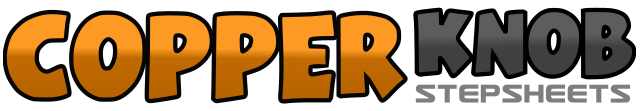 .......Count:32Wall:4Level:Easy Intermediate.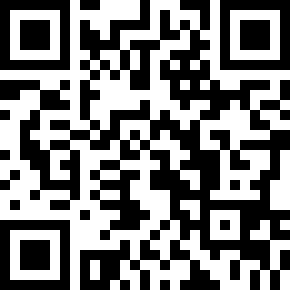 Choreographer:Harry Heng (INA) - April 2021Harry Heng (INA) - April 2021Harry Heng (INA) - April 2021Harry Heng (INA) - April 2021Harry Heng (INA) - April 2021.Music:Corazon - Lazero HarreraCorazon - Lazero HarreraCorazon - Lazero HarreraCorazon - Lazero HarreraCorazon - Lazero Harrera........1 - 3Step L To L Side (1), Cross R Behind L (2), Recover On L (3)4 & 5Step R To R Side (4), Close L Beside R (&), ¼ Turn R Step R Forward (5)6 - 7Step L Forward (6) , Pivot ½ Turn R Step R In Place (7),8 &Make ¼ R Turn Step L To L Side (8), Close R Beside L (&),1Step L To L Side (1)2 & 3 &Cross R Over L (2), Recover On L (&), Step R To Side (3),Recover On L (&)4 & 5Cross R Over L (4), Recover On L (&), Point Our On R (5)6 - 7Cross R Over L (6), Step L Back (7)8 &Make ¼ R Turn Step R To R Side (8), Close L Beside R (&),1Step R To R Side (1),2 & 3Close L Beside R (2), Step R In Place (&), Step L To L Side (3)4 & 5Close R Beside L (4), Step L In Place (&), Step R To R Side (5)6 - 7Step L Forward (6), Pivot ½ Turn R Step R In Place (7),8 &Close L Beside R (8), Step R In Place (&),1Step L To L Side (1)2 - 3Cross R Over L (2), Recover On L (3)4 & 5Step R To R Side (4), Close L Beside R (&), Step R To Side (5)6 - 7Cross L Over R (6) , Recover On R (7)8 &Step L To L Side (8), Close R Beside L (&)